Комитет по программе и бюджетуДвадцать вторая сессияЖенева, 1 - 5 сентября 2014 г.ОТЧЕТ О ХОДЕ ОСУЩЕСТВЛЕНИЯ ПРОЕКТА КАПИТАЛОВЛОЖЕНИЙ В ИНФОРМАЦИОННО-КОММУНИКАЦИОННЫЕ ТЕХНОЛОГИИ (ИКТ)подготовлен СекретариатомПРЕДЫСТОРИЯ ВОПРОСАНа своей сорок девятой серии заседаний (26 сентября – 5 октября 2011 г.) Ассамблеи государств-членов ВОИС одобрили предложение о капиталовложениях для финансирования некоторых видов деятельности в области информационно-коммуникационных технологий (ИКТ) (документ WO/PBC/18/13).Эта деятельность включает:приобретение информационно-коммуникационных технологий (ИКТ) для нового конференц-зала (НКЗ), прилегающих к нему залов заседаний и других залов заседаний в помещениях ВОИС;замена устаревшей АТС Nortel Meridian;  и замена настольных компьютеров.На своей двадцать первой сессии (9 - 13 сентября 2013 г.) Комитет по программе и бюджету (КПБ) получил обновленную информацию о ходе осуществления этого проекта (документ WO/PBC/21/14).  Было отмечено, что замена устаревшей АТС Nortel Meridian была завершена и что были достигнуты все поставленные в этой связи основные задачи.Приобретение информационно-коммуникационных технологий для нового конференц-зала (НКЗ), прилегающих к нему залов заседаний и других залов заседаний в помещениях ВОИС продолжается. Как ожидается, наиболее важные работы будут завершены к открытию нового конференц-зала.  Потребности в дополнительной инфраструктуре, например в поддержку новой лингвистической политики, можно лучше оценить и спланировать после того, как НКЗ начнет функционировать.Как было предусмотрено на двадцать первой сессии КПБ, замена устаревших настольных компьютеров была завершена к концу 2013 г.  Никаких изменений в объеме проекта не было, и все основные задачи были выполнены, как и планировалось.  Новое настольное компьютерное оборудование, включая современное программное обеспечение, используется с тех пор и получило признание.резюмеНамеченные мероприятия либо завершены, либо успешно продолжаются.  Хотя некоторые расходы еще не полностью произведены, на данном этапе предполагается, что проект в целом будет завершен в пределах утвержденного бюджета.  В таблице ниже показано нынешнее использование бюджетных ресурсов.Предлагается следующий пункт решения.8.	Комитет по программе и бюджету принял к сведению отчет о ходе осуществления проекта капиталовложений в информационно-коммуникационные технологии (ИКТ) (документ WO/PBC/22/18).[Конец документа]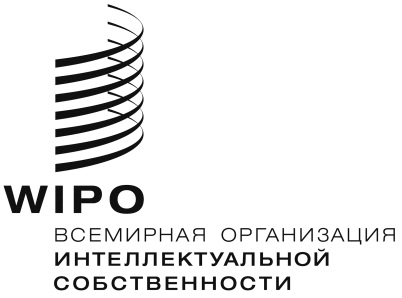 RWO/PBC/22/18    WO/PBC/22/18    WO/PBC/22/18    оригинал:  английскийоригинал:  английскийоригинал:  английскийдата:  26 июня 2014 г.дата:  26 июня 2014 г.дата:  26 июня 2014 г.№ОписаниеБюджетная смета      (в шв. фр.)Фактические расходы (в шв. фр.)1.Приобретение информационно-коммуникационных технологий (ИКТ) для нового конференц-зала (НКЗ), прилегающих к нему залов заседаний и других залов заседаний в помещениях ВОИССетевые переключатели для подсоединения АРМ 900+, точек беспроводного доступа (WiFi), универсальной системы мобильной связи (UMTS) и т.д.450 000235 537Телефоны IP и соответствующая информационно-технологическая инфраструктура30 00033 450Оборудование видеоконференц-связи для дистанционных презентаций, цифровой записи, сетевого вещания, видео по запросу, ввода субтитров и т.д.600 000179 813Всего1 080 000448 8002.Замена устаревшей АТС Nortel MeridianУстановка аппаратуры и программных средств для телефонной связи IP в существующих зданиях ВОИС850 000818 309Услуги по установке и вводу в действие250 00049 162Всего1 100 000867 4713.Замена настольных АРМЗамена аппаратуры2 100 0001 657 194Обновление программного обеспечения450 000345 022Услуги по установке и вводу в действие450 000152 000Всего3 000 0002 154 216Итого5 180 0003 470 487